Pro mladší děti (3,5-4 roky)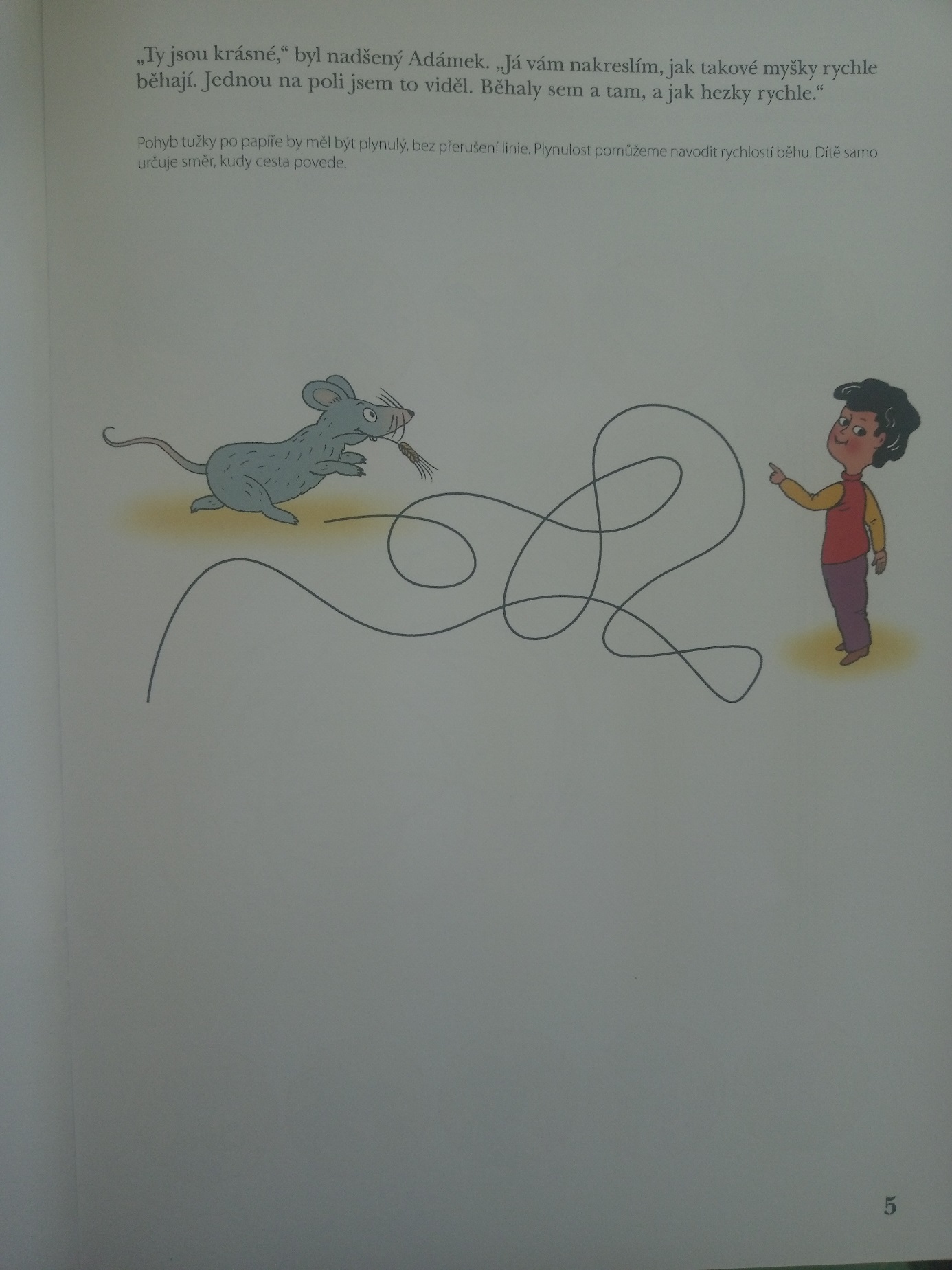 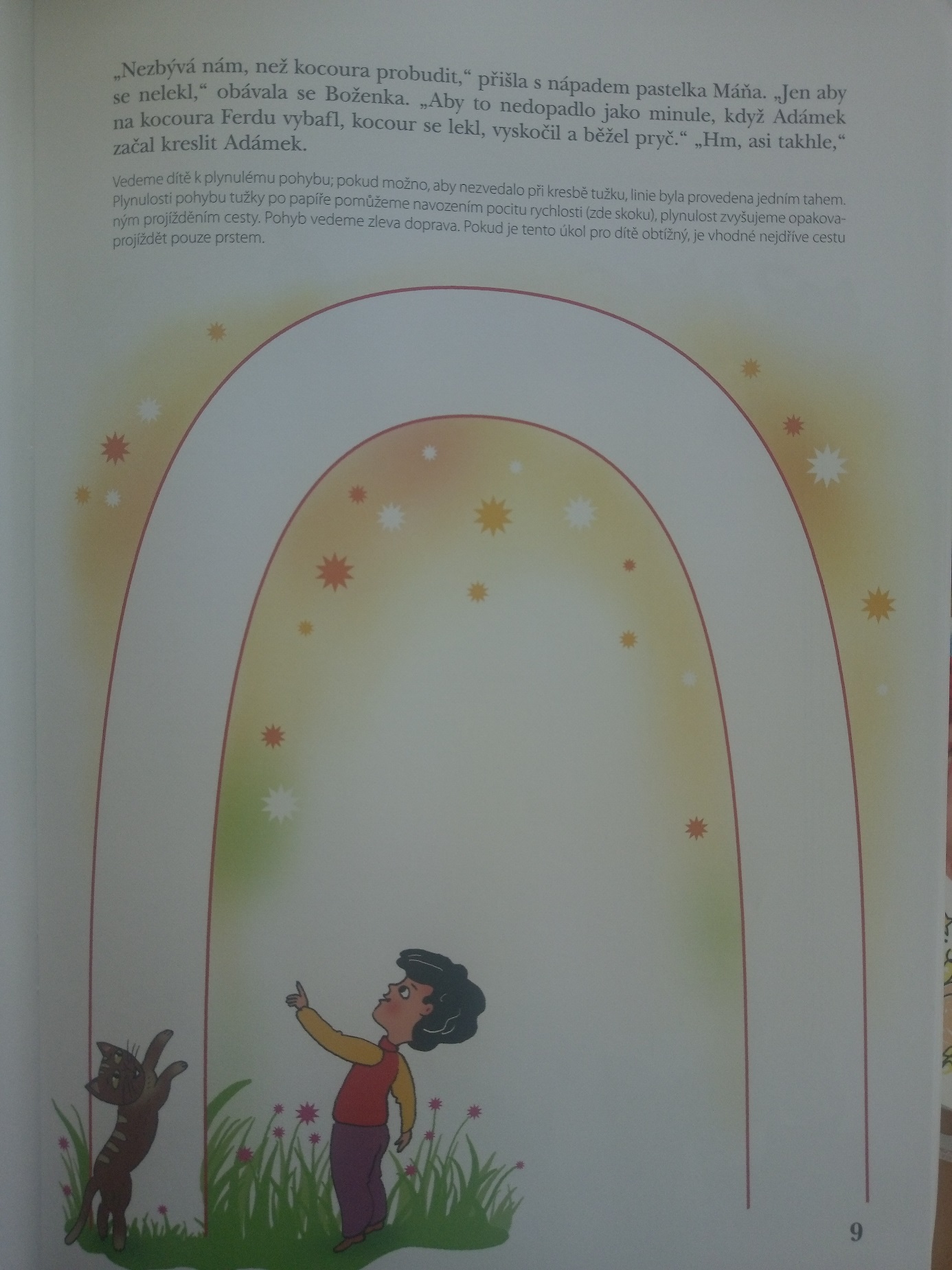 Pro předškoláky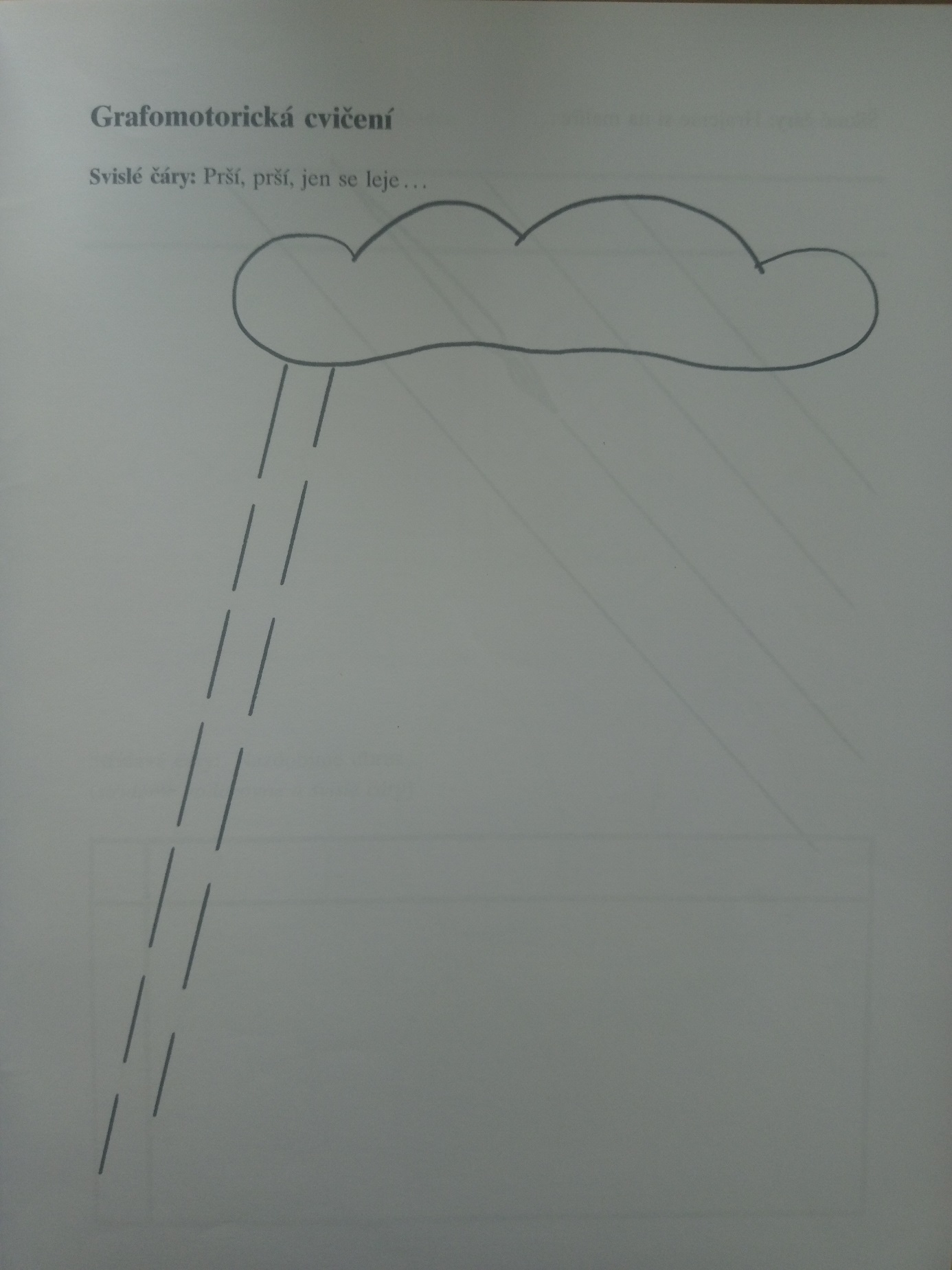 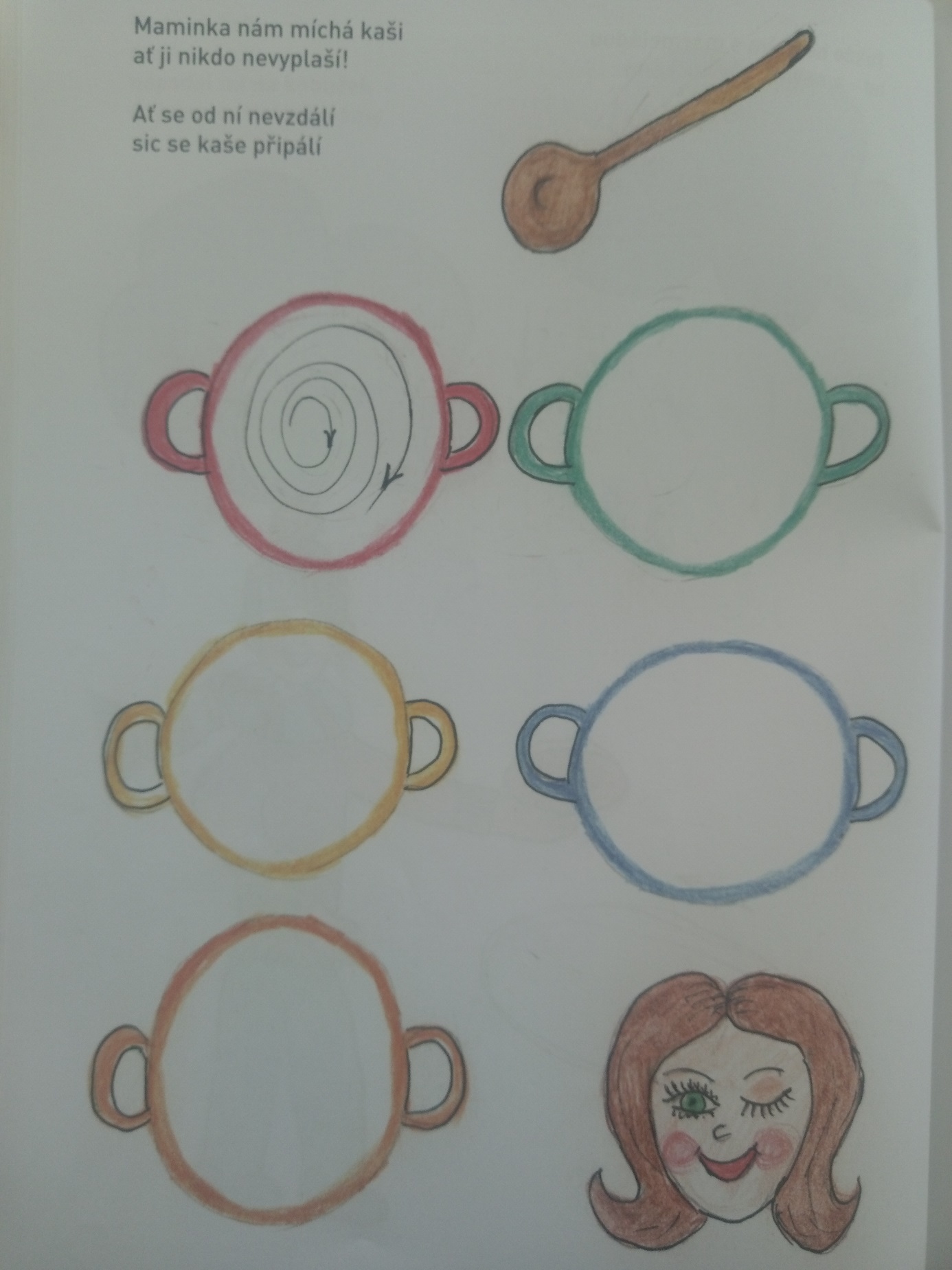 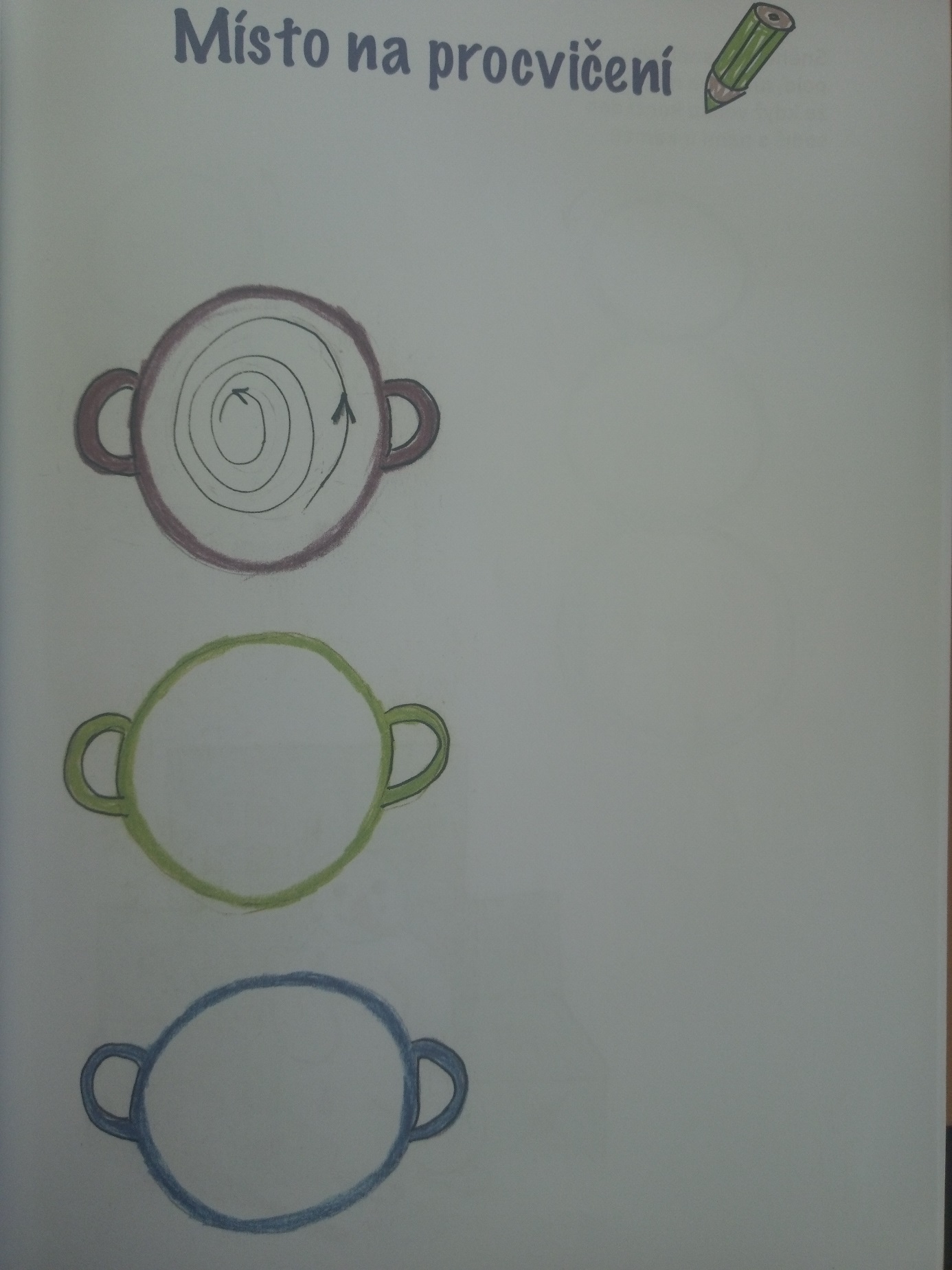 